23.11.2015T.C. 
MİLLÎ EĞİTİM BAKANLIĞIMuş İl Milli Eğitim Müdürlüğü’neİlinizde görev yapan tüm öğretmenler için Atatürk Üniversitesi Sürekli Eğitim Uygulama ve Araştırma Merkezi ve Yaşam Boyu Eğitimi Destekleme Derneği işbirliği ile 09-10 Ocak 2016 tarihlerinde “Drama I. Kur Eğitimi”  MUŞ/BULANIK’ da yapılması planlanmaktadır. Kurs bitiminde başarılı olan adaylara üniversite onaylı sertifika verilecektir. Drama Eğitimi sertifikası, 2010/49 sayı ve 19/08/2010 tarihli ders dışı etkinlikler yönergesine uygundur. Eğitimlerimiz, daha önce Ankara, Elazığ(2 eğitim), Iğdır(2 eğitim), Aydın, İzmit, Van, Antalya, Aydın/Kuşadası(3 eğitim), Aydın/Didim Uşak, Çanakkale, Gaziantep, Diyarbakır, Malatya, Kayseri, İstanbul(2 eğitim), Erzurum, Samsun, Ağrı, Trabzon, Şanlıurfa, Van, Adana, Sivas, Kırşehir illerinde başarıyla uygulanmıştır. Konuyu, ilinizde görev yapan öğretmenlere duyurmanızı ve web sitenizde yayınlamanızı saygılarımızla arz ederiz.Not: İlgilenen adaylar her türlü detaylı bilgi için, 05321133209 no’lu telefondan ÖZLEM FIRAT’a ve 05321323007 no’lu telefondan ZEYNEP GÜLER’e veya  aktifdrama25@gmail.com, adresine mail yoluyla ulaşabilirler. 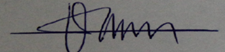 Doç. Dr. A. Halim ULAŞ
Yaşam Boyu Eğitimi Destekleme 
Derneği BaşkanıEk-1: ProtokolEk-2: Eğitim TakvimiAdres: Hüseyin Avni Ulaş Mahallesi,
Akademisyenler Yapı Kooperatifi, B2 Blok, Daire. 2
Palandöken / ERZURUM
TEL : 0442 342 5262Web: http://www.aktifdrama.com/aktifakademi.org